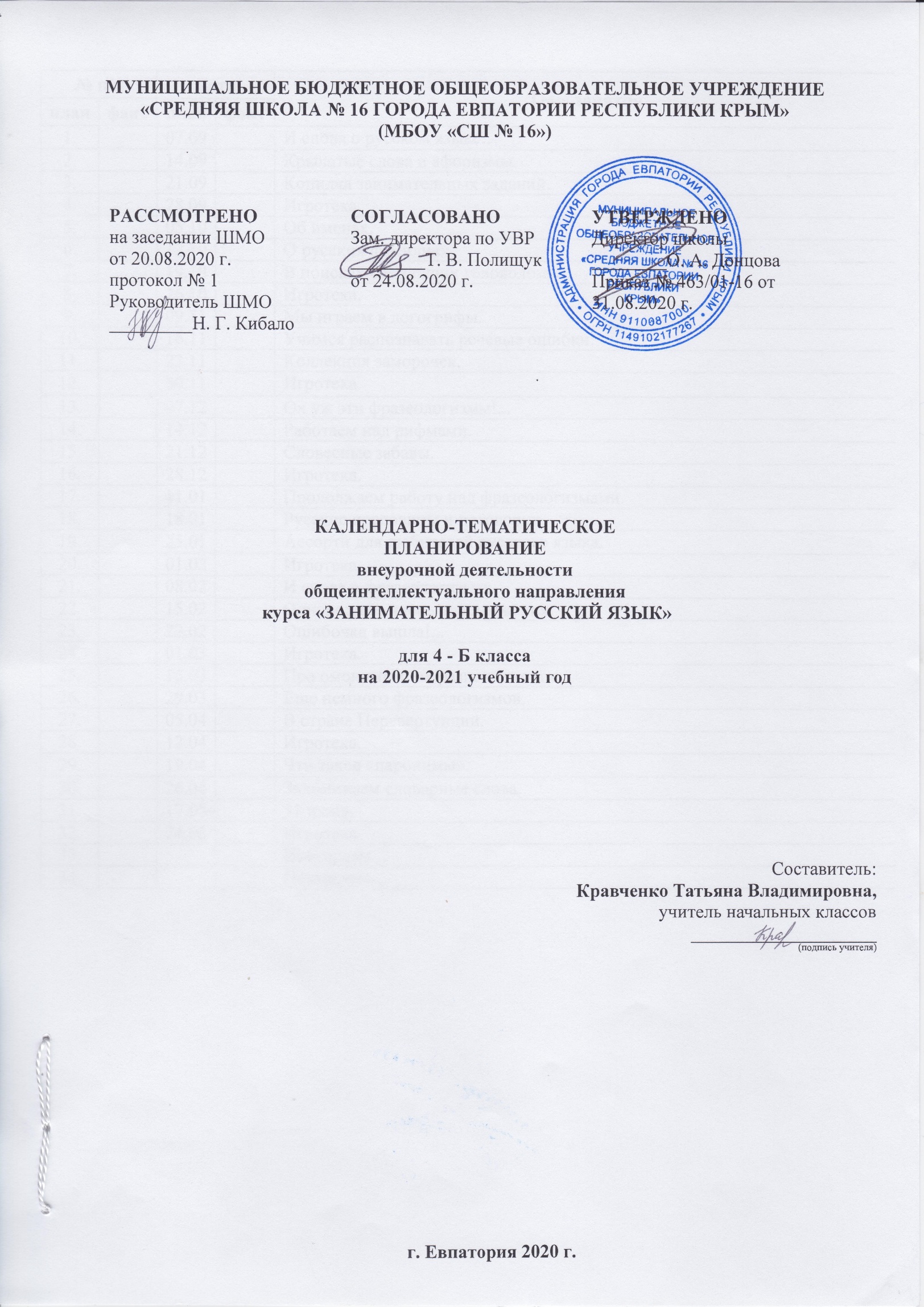 № п/п№ п/пДатаДатаТема занятияпланфактпланфактТема занятия1.07.09И снова о русском языке…2.14.09Крылатые слова и афоризмы.3.21.09Копилка занимательных заданий.4.28.09Игротека.5.05.10Об именах.6.12.10О русских фамилиях.7.19.10В поисках сбежавших головоломок.8.26.10Игротека.9.09.11Мы играем в логогрифы.10.16.11Учимся распознавать речевые ошибки.11.23.11Коллекция заморочек.12.30.11Игротека.13.07.12Ох уж эти фразеологизмы!...14.14.12Работаем над рифмами.15.21.12Словесные забавы.16.28.12Игротека.17.11.01Продолжаем работу над фразеологизмами.18.18.01Русские пословицы и поговорки.19.25.01Ассорти для любителей русского языка.20.01.02Игротека.21.08.02И снова о фразеологизмах.22.15.02Однородные члены предложения.23.22.02Ошибочка вышла!...24.01.03Игротека.25.15.03Про омонимы и их разновидности.26.29.03Еще немного фразеологизмов.27.05.04В стране Перевертундии.28.12.04Игротека.29.19.04Что такое «паронимы».30.26.04Запоминаем словарные слова.31.17.0531 июня.32.24.05Игротека.33.Повторяем…34.Повторяем…